『ການຊອກຫາ ໄລຍະທາງ・ໄລຍະເວລາ・ຄວາມໄວສະເລ່ຍ』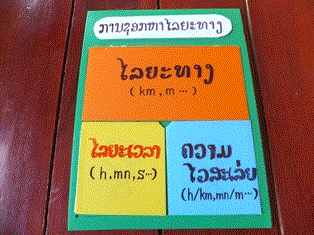 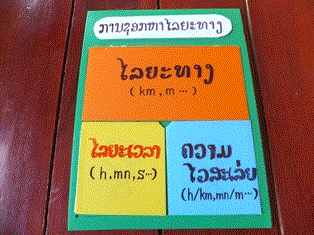 　　　　　　　　　　　　　　　　　　　　　　　　【ຊັ້ນຮຽນ】　ປໍ 5　　　　　　　　　　　　　　　　　　　　　　　　【ຈຸດປະສົງ-ແນໃສ່】 ໃຫ້ນັກຮຽນສາມາດຈື່ສູດ ເພື່ອຊອກຫາ ຄວາມໄວສະເລ່ຍ,ໄລຍະເວລາ,ໄລຍະທາງ ໄວກ່ວາໂດຍການສະແດງ ອຸປະກອນນີ້.　　　　　　　　　　　　　　　　　　　　　　　　【ວັດຖຸທີຜະລິດ】・ເຝິດ（3ສີ）・ສະກ໋ອດ【ວິທີນຳໃຊ້】                                            ・ແຜ່ນສີຢາງ 5ໃບ（ສີຂາວ・ສີຟ້າ・ສີແດງ・ສີຂຽວ・ສີເຫຼືອງ）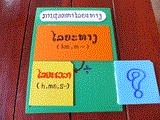 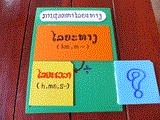 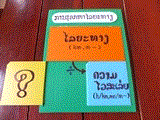 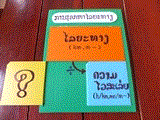 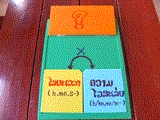 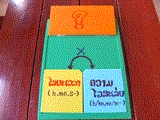 